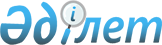 On approval of the marginal price of liquefied petroleum gas, implemented as part of the plan for the supply of liquefied petroleum gas to the domestic market of the Republic of Kazakhstan beyond electronic trading platforms
					
			
			
			Unofficial translation
		
					Order of the Minister of Energy of the Republic of Kazakhstan dated March 15, 2019 No. 92. Registered with the Ministry of Justice of the Republic of Kazakhstan on March 29, 2019 No. 18437
      Unofficial translation
      In accordance with subparagraph 7) of Article 6 of the Law of the Republic of Kazakhstan dated January 9, 2012 “On Gas and Gas Supply” I HEREBY ORDER:
      1. To approve the marginal price of liquefied petroleum gas sold as part of the plan for the supply of liquefied petroleum gas to the domestic market of the Republic of Kazakhstan beyond electronic trading platforms for the period from April 1 to June 30, 2019 in the amount of 38,701.67 tenge (thirty eight thousand seven hundred and one tenge sixty seven tiyn) per tonne excluding value added tax.
      2. The Department of Development of the Gas Industry of the Ministry of Energy of the Republic of Kazakhstan in the manner prescribed by the legislation of the Republic of Kazakhstan, shall:
      1) ensure state registration of this order with the Ministry of Justice of the Republic of Kazakhstan;
      2) within ten calendar days from the date of state registration of this order, send it in both Kazakh and Russian languages to the Republican State Enterprise on the Right of Economic Management “Republican Center of Legal Information” of the Ministry of Justice of the Republic of Kazakhstan for official publication and inclusion in the Reference Control Bank of regulatory legal acts of the Republic of Kazakhstan;
      3) place this order on the website of the Ministry of Energy of the Republic of Kazakhstan;
      4) within ten working days after the state registration of this order with the Ministry of Justice of the Republic of Kazakhstan, submit to the Department of Legal Service of the Ministry of Energy of the Republic of Kazakhstan the information on the implementation of measures provided by subparagraphs 1), 2) and 3) of this paragraph.
      3. The supervising Vice-Minister of Energy of the Republic of Kazakhstan shall be authorized to oversee the implementation of this order.
      4. This order shall come into effect from the date of its first official publication.
       “AGREED”
      The Ministry of National Economy 
      of the Republic of Kazakhstan
					© 2012. «Institute of legislation and legal information of the Republic of Kazakhstan» of the Ministry of Justice of the Republic of Kazakhstan
				
      Minister of Energy
of the Republic of Kazakhstan

K. Bozumbayev
